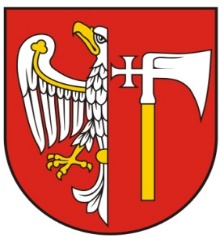                                                                           Wągrowiec,  dnia  19 lipca  2021  roku.                  RADA POWIATU WĄGROWIECKIEGO     OR-BR..0002. 7. 2021                            Na podstawie art. 15 ust.1 ustawy z dnia 5 czerwca 1998 roku o samorządzie powiatowym                                           (Dz. U. z 2020 r.,  poz. 920) zwołuję posiedzenie  XXXII  sesji  Rady Powiatu Wągrowieckiego, która odbędzie  się  w dniu  28 lipca  2021 r. o godz.16.00   w  siedzibie  Starostwa Powiatowego  w Wągrowcu przy ul. Kościuszki 15, w  sali nr  109.Porządek  obrad  XXXII  sesji  :    1. Sprawy regulaminowe:     1.1)  otwarcie sesji,     1.2 ) stwierdzenie kworum,     1.3 ) przyjęcie protokołu  z poprzedniej  sesji. 2. Zgłaszanie uwag i poprawek do porządku obrad i przyjęcie porządku . 3. Informacja Przewodniczącego Rady o pracy między sesjami. 4. Sprawozdanie Starosty o wykonaniu uchwał Rady Powiatu i pracy Zarządu  między  sesjami.  5. Informacja  z prac komisji Rady  o pracy między posiedzeniami sesji. 6. Informacja o działalności nadzorów wodnych w  Powiecie Wągrowieckim za 2020 rok. 7. Informacja o działalności Komisji Rewizyjnej za I półrocze 2021 roku.  8. Podjęcie uchwały w sprawie oceny sytuacji ekonomiczno-finansowej Zespołu Opieki       Zdrowotnej w Wągrowcu na podstawie raportu. 9. Podjęcie uchwały w  sprawie wyrażenia zgody na zawarcie kolejnej umowy najmu lokalu użytkowego.10. Podjęcie uchwały w sprawie zmiany uchwały budżetowej  na 2021 rok .11. Interpelacje i zapytania.12. Wnioski , oświadczenia radnych  i wolne głosy.13. Zakończenie obrad XXXII sesji Rady Powiatu Wągrowieckiego.Przewodnicząca Rady Powiatu Wągrowieckiego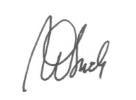   Małgorzata Osuch________________________________________________________________________________             Materiały na sesję w wersji elektronicznej są do pobrania na stronach      www.bip.wagrowiec.pl zakładka Rada Powiatu .   M.S. 